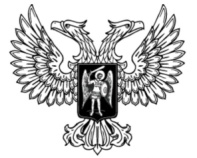 ДонецкАЯ НароднАЯ РеспубликАЗАКОНО ВНЕСЕНИИ ИЗМЕНЕНИЯ В СТАТЬЮ 43 ЗАКОНА ДОНЕЦКОЙ НАРОДНОЙ РЕСПУБЛИКИ«ОБ ОСНОВАХ ГОСУДАРСТВЕННОГО РЕГУЛИРОВАНИЯ ТОРГОВОЙ ДЕЯТЕЛЬНОСТИ, СФЕРЫ ОБЩЕСТВЕННОГО ПИТАНИЯ И БЫТОВОГО ОБСЛУЖИВАНИЯ НАСЕЛЕНИЯ»Принят Постановлением Народного Совета 7 декабря 2018 годаСтатья 1Внести в статью 43 Закона Донецкой Народной Республики от 
2 февраля 2018 года № 215-ІНС «Об основах государственного регулирования торговой деятельности, сферы общественного питания и бытового обслуживания населения» (опубликован на официальном сайте Народного Совета Донецкой Народной Республики 28 февраля 2018 года) изменение, дополнив ее частью 5 следующего содержания:«5. Объекты общественного питания, размещенные пристроенными, встроенными, встроенно-пристроенными в жилые здания, до вступления в силу настоящего Закона должны быть приведены в соответствие с требованиями пункта 3 абзаца второго части 2 статьи 12 настоящего Закона до 1 января 2030 года.».Глава Донецкой Народной Республики					Д.В. Пушилинг. Донецк7 декабря 2018 года№ 04-IIНС